Петровский районный отдел образованияОбщеобразовательная школа І –ІІІ ступеней № 100                        Урок - конференция     Биомолекулярный состав живого. Практическая работа «Решение задач и  упражнений по молекулярной биологии».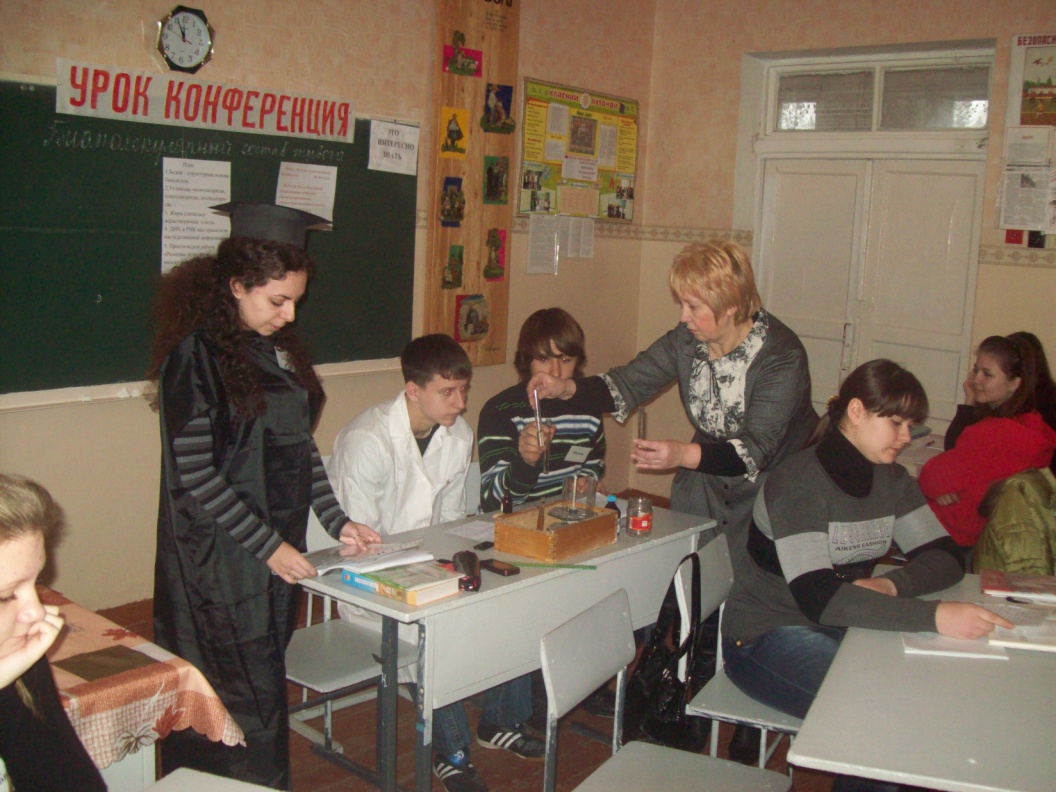                                                                           Подготовила и провела:                                                   учитель биологии Черкун Л.И.                                   г. ДонецкТема урока: Биомолекулярный состав живого. Практическая работа «Решение задач и  упражнений по молекулярной биологии».Цели: - изучить биомолекулярный состав живого, расширить знания об                органических соединениях.            - Развивать коммуникативную, самообразовательную, творческую             компетентность; формировать навыки решения задач.            - Воспитывать бережное отношение к своему здоровью.Оборудование:  таблица «Белки», «Нуклеиновые кислоты» Тип урока: урок конференция.                               Ход урока.Организационный момент  (постановка целей урока, план урока).                                План1.Белки – структурная основа биосистем.2.Углеводы – моносахариды, олигосахариды, полисахариды.3. Жиры (липиды)- нерастворимые  в воде.4. ДНК и РНК как хранители наследственной информации.5. Практическая работа «Решение задач и упражнений по молекулярной биологии».В подготовке и проведении урока конференции принимают участие: биологи, химики, медики, ученые.Внимательными будьте,Вспоминайте и правильно отвечайте,Соберите все свои знания и силу,Вспомните все, что мы училиПомните:  Успех решает не судьба, а только ваши знания!Актуализация опорных знаний. Изучение нового материала.     Ф.Энгельс говорил, что жизнь- это есть существование белковых тел.    Академик  Волькенштейн  говорил «Жизнь на Земле есть способ существования открытых, саморегулирующихся, самовоспроизводящихся систем, состоящих из белков и нуклеиновых кислот». Согласно высказываниям ученых можно сделать вывод: Особенностью живых организмов, которая отличает их состав от состава неживой природы, является наличие в живых организмах органических соединений, о них сегодня и пойдет речь.1.Белки – структурная основа биосистем.(Выступают биологи о строении, свойствах, значении).Химик показывает опыты: «Денатурация белков», «Влияние белка-фермента каталазы на пероксид водорода».Ученый дополняет информацию « Это интересно»Проблема искусственного синтеза белка   Этот вопрос принципиально решен наукой. В результате многолетней кропотливой работы удалось осуществить полный искусственный синтез белков - инсулина, рибонуклеазы. Процесс получения инсулина состоял из 228 отдельных стадий, для каждой необходимо было подобрать соответствующие реактивы, катализаторы, оптимальные условия. Тот же белок  в клетке  образуется за секунды. Изумительное совершенство этого процесса в живых организмах! Медик рассказывает о белках, с которыми связан процесс свертывания крови2.Углеводы – моносахариды, олигосахариды, полисахариды.(Выступают биологи о строении, свойствах, значении).Химик показывает опыт «Качественная реакция на крахмал».Ученый дополняет информацию « Это интересно»Кроме крахмала, растения синтезируют и другой полисахарид - целлюлозу. Целлюлоза образует волокна, которые сообщают  телу растения жесткость и поддерживают его.    Желудочно-кишечный тракт человека не способен к перевариванию целлюлозы. Эти волокна играют важную роль  в нашем  рационе по другой причине. Они придают пище объемность и достаточно грубый состав, которые стимулируют перистальтику (волнообразные движения) кишечника.Медик рассказывает о постоянном составе 0,12% глюкозы в крови (избыток глюкозы вызывает заболевание сахарный диабет).3. Жиры (липиды)- нерастворимые  в воде.(Выступают биологи о строении, свойствах, значении).Химик показывает опыт «Гидрофобные свойства жиров».Ученый дополняет информацию « Это интересно»Половые гормоны образуются главным образом из холестерина, из него в печени образуется желчь. Следите за содержанием холестерина в своей крови!Избыток холестерина в организме может привести к образованию желчных камней и заболеваниям сердечно-сосудистой системы.4. ДНК и РНК как хранители наследственной информации.(Выступают биологи о строении, свойствах, значении).5. Практическая работа «Решение задач и упражнений по молекулярной биологии».Вариант № 1. Решите задачиЗадача 1.   На фрагменте одной цепи ДНК нуклеотиды расположены в такой последовательности  Ц-Ц-Г-А-Т-А-Т-А-Ц-Ц-Г… Определите вторую цепочку ДНК.Задача 2. .   На фрагменте одной цепи ДНК нуклеотиды расположены в такой последовательности  Г-Т-Т-Ц-Г-А-А-Т-А-Ц-Ц-Г… Определите, какой будет    и-РНК.Задача 3.  Химический анализ показал, что ДНК имеет 24% гуанина. Определите процентное содержание аденина, цитозина, тимина.Задача 4. Из каких аминокислот будет синтезирован белок, который закодирован в ДНК     А-Г-Т-Ц-Ц-Т-А-Г-Т                                      Т-Ц-А-Г-Г-А-Т-Ц-АВариант № 2. Решите задачиЗадача 1.   На фрагменте одной цепи ДНК нуклеотиды расположены в такой последовательности  Г-Т-Г-А-Т-А-Т-А-Ц-Ц-Г… Определите вторую цепочку ДНК.Задача 2. .   На фрагменте одной цепи ДНК нуклеотиды расположены в такой последовательности  Т-Т-Т-Ц-Г-Т-А-Т-А-Ц-Т-Г… Определите какой будет    и-РНК.Задача 3.  Химический анализ показал, что ДНК имеет 14% цитозина. Определите процентное содержание аденина, гуанина, тимина.Задача 4. Из каких аминокислот будет синтезирован белок, который закодирован в ДНК     Ц-А-Т-Ц-Ц-Т-А-Г-Т                                      Г-Т-А-Г-Г-А-Т-Ц-АВариант № 3. Решите задачиЗадача 1.   На фрагменте одной цепи ДНК нуклеотиды расположены в такой последовательности  Ц-Ц-Г-Т-Г-Г-Т-А-Ц-Ц-Г… Определите вторую цепочку ДНК.Задача 2. .   На фрагменте одной цепи ДНК нуклеотиды расположены в такой последовательности  Г-Т-Т-Ц-Г-А-А-Т-Т-А-А-Г… Определите какой будет    и-РНК.Задача 3.  Химический анализ показал, что ДНК имеет 36% аденина. Определите процентное содержание гуанина, цитозина, тимина.Задача 4. Из каких аминокислот будет синтезирован белок, который закодирован в  ДНК                    А-Г-Ц-Ц-Ц-Т-А-Г-А                                                       Т-Ц-Г-Г-Г-А-Т-Ц-ТІІІ. ЗакреплениеСловарь терминов:1. Биохимия -2. Органогенные элементы -3. Гидрофобность-4. Макромолекула - 5. Биополимер -6. Мономер-7. Моносахариды -8. Полисахариды - 9. Аминокислоты - 10.Пептидная связь - 11. Денатурация - 12. Фермент - 13. Нуклеотид - 14. ДНК - 15. РНК - 16. Комплементарность -IV. Итог урокаV. Домашнее задание: повторить белки, жиры, углеводы, нуклеиновые кислоты, выучить биологические термины.